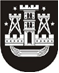 KLAIPĖDOS MIESTO SAVIVALDYBĖS TARYBASPRENDIMASDĖL pritarimo taikos sutarties projektui civilinėje byloje  2013 m. gruodžio 18 d. Nr. T2-329KlaipėdaVadovaudamasi Lietuvos Respublikos vietos savivaldos įstatymo (Žin., 1994, Nr. 55-1049; 2008, Nr. 113-4290, Nr. 137-5379; 2009, Nr. 77-3165; 2010, Nr. 25-1177, Nr. 51-2480, Nr. 86-4525; 2011, Nr. 52-2504; 2012, Nr. 136-6958) 16 straipsnio 2 dalies 26 punktu, Lietuvos Respublikos valstybės ir savivaldybių turto valdymo, naudojimo ir disponavimo juo įstatymo (Žin., 1998, Nr. 54-1492; 2002, Nr. 60-2412) 11 straipsnio 1 dalimi, Lietuvos Respublikos civilinio kodekso (Žin., 2000, Nr. 74-2262) 6.983 ir 6.985 straipsniais ir Klaipėdos miesto savivaldybės materialiojo turto nuomos tvarkos aprašo, patvirtinto Klaipėdos miesto savivaldybės tarybos 2011 m. gruodžio 22 d. sprendimu Nr. T2-401, 15.3 ir 16 punktais, Klaipėdos miesto savivaldybės taryba nusprendžia:Pritarti Taikos sutarties civilinėje byloje Nr. 2A-1322-125/2013 projektui (pridedama). Leisti L. Latakienės firmai „Dygsnelis“, teisės aktų nustatyta tvarka parengus ir suderinus rekonstrukcijos darbų projektą, atlikti Klaipėdos miesto savivaldybei nuosavybės teise priklausančio turto – negyvenamojo pastato, adresu: Švyturio g. 10A, Klaipėda (unikalus Nr. 2196-0019-8013, bendras plotas – 239,28 kv. m), rekonstrukcijos darbų užsakovo funkcijas, vadovaujantis sąlygomis, apibrėžtomis 1 punkte nurodytos sutarties projekte.Įgalioti Klaipėdos miesto savivaldybės administracijos direktorių pasirašyti 1 punkte nurodytos sutarties projektą.Šis sprendimas gali būti skundžiamas Lietuvos Respublikos administracinių bylų teisenos įstatymo nustatyta tvarka Klaipėdos apygardos administraciniam teismui.Savivaldybės meras Vytautas Grubliauskas